AnatomieObjectifs de la formation : Connaitre l’anatomie généraleConnaitre les différents systèmes du corps humainComprendre l’anatomie reliée aux processus de digestion et d’assimilation des aliments et impactes sur les différents systèmes	Durée de la formation : 30 heures : 8 heures théorique et 22 heures de lecture et compréhension du manuel et ses références.Coût de formation : 300 $ plus taxes, incluant le manuel de formation	Module 1 :	Anatomie généraleLe corps humain : Ses organes et fonctions principalesModule 2 :	Les différents systèmes du corps humain	2.1	Le système digestif	2.2	Le système squelettetique	2.3	Le système musculaire	2.4	Le système respiratoire	2.5	Le système cardio vasculaire	2.6	Le système nerveux	2.7	Le système urinaire	2.8	Le système endocrinien et glandulaire	2.9	Le système tégumentaire	2.10	Le système immunitaire	2.11	Le système reproducteurModule 3 :	Anatomie relié aux processus de digestion et impactes.3.1La boucheLa cavité buccaleLa saliveLe pharynxL’œsophageL’estomac Les rôles de l’estomac. Les zones anatomique et fonctionnelMusculature et innervation de l’estomacLes couches musculaires de l’estomacLes muqueuses de l’estomacLe foie et la vésicule biliaireL’anatomie et la morphologie du foie et de la vésicule biliaireLes rôles principaux du foie et de la vésicule biliaireLa rate et le pancréasL’anatomie et la morphologie du pancréas et de la rateLes  rôles principaux du pancréas et de la rateL’intestin grêle et le gros intestinL’anatomie et la morphologie de l’intestin grêle et du gros intestinLes rôles de l’intestin grêle et du gros intestinModule 4 :	L’anatomie reliée aux processus de digestion et impactes4.1	Le système digestif     Le système sanguin et le transport des nutriments vers les cellulesLes systèmes endocrinien et glandulaireLe système nerveuxLe système musculaireConclusion et test de compétences et connaissancesHoraire :     8 :30-10 :30                13 :00-14 :30                  10 :45-12 :00                14 :45-17 :30Lieu :  Montréal : Pour les participants désirant assiter en personne Webinaire : Par internet aux dates du calendrier de formation proposéNote : Les formations offertes à Montréal en octobre, novembre et décembre 2016 seront offertes en alternance aux deux semaines entre janvier à décembre 2017 entre Québec et Montréal								ÉCLOLE DE FORMATION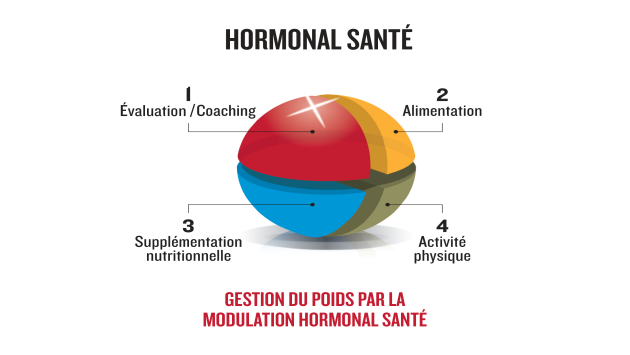 